الرقم: ...../ن.ب.ع/2021                                                                   البليدة: ...../....../2021إعلان إلى طلبة ما بعد التدرجالموضوع: قائمة عناوين أطروحة الدكتوراه(ل.م.د) و (علوم)في إطار حرصنا ومتابعتنا لمصالح طلبة ما بعد التدرج ، نعلم جميع طلبة ما بعد التدرج والمعنيين بعملية إعادة التسجيل في السنة الجامعية 2021/2022 تدوين عنوان الأطروحة المعلن عنه في الجدول المرفق في إستمارة إعادة التسجيل؛وفي حالة لاحظ الطالب (ة) تغيير أو تعديل في العنوان أو المشرف يتعين عليه (ها) الإلتحاق بصلحة البحث العلمي على مستوى القسم للقيام بالإجراءات اللازمة.دكتوراه علوم علم الاجتماعدكتوراه علوم علم النفسدكتوراه ل.م.د علم النفسدكتوراه ل.م.د تاريخدكتوراه علوم التاريخالجمهورية الجزائرية الديمقراطية الشعبيةPopular Democratic Algerian Republicالجمهورية الجزائرية الديمقراطية الشعبيةPopular Democratic Algerian Republicالجمهورية الجزائرية الديمقراطية الشعبيةPopular Democratic Algerian Republicالجمهورية الجزائرية الديمقراطية الشعبيةPopular Democratic Algerian Republicوزارة التعليم العالي و البحث العلميHight Education and Scientific Reasearch Ministaryوزارة التعليم العالي و البحث العلميHight Education and Scientific Reasearch Ministaryوزارة التعليم العالي و البحث العلميHight Education and Scientific Reasearch Ministaryوزارة التعليم العالي و البحث العلميHight Education and Scientific Reasearch MinistaryBlida 2 – Lounici Ali University        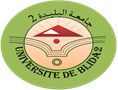 جامـــــعة البليــــــــدة 2 – لونيسي علي        Human and social science Faculty                      Human and social science Faculty                      كلية العلوم الإنسانية و الإجتماعيةكلية العلوم الإنسانية و الإجتماعية L’Amir Khaled El djazairi           L’Amir Khaled El djazairi          الأمير خالد الجزائريالأمير خالد الجزائرينيابة العمادة للبحث العلمي و العلاقات الخارجيةمصلحة متابعة التكوين فبما بعد التدرجنيابة العمادة للبحث العلمي و العلاقات الخارجيةمصلحة متابعة التكوين فبما بعد التدرجنيابة العمادة للبحث العلمي و العلاقات الخارجيةمصلحة متابعة التكوين فبما بعد التدرجنيابة العمادة للبحث العلمي و العلاقات الخارجيةمصلحة متابعة التكوين فبما بعد التدرجإسم ولقب الطالبالتخصصإسم ولقب المشرفعنوان الأطروحةسنة أول تسجيلميزابي فيروزالجريمة والإنحرافسواكري الطاهر الحياة الإفتراضية لدى الشابات و تصدع الروابط الإجتماعية 2020سعدي زهيةالجريمة والإنحرافشيخي رشيد تشكل العصابات الشبابية في المدن الجزائرية الجديدة و إشكالية المدن 2020فاضل سليمالجريمة والإنحرافسيد أحمد نقاز ممارسة العنف و الإنحراف في الأحياء السكنية الحضرية 2020طاوسي سميرةالتربيةمساك أمينة المدارس الخاصة تدارك تربوي لإستراتيجية ذهنية أم تمايز إجتماعي 2020بلعباس فاطمةالتربيةسبعون السعيد تمدرس الأبناء في المدارس الخاصة بين الخيارات البيداغوجية و ضرورات حياتهم العملية 2020سمية خضراويالتربيةحنطابلي يوسف المدارس الخاصة إنتاج أم إعادة إنتاج 2020رحماني مرادالإتصال والعلاقات العامةدريدش حلمي مواقع التواصل الإجتماعي و إعادة إنتاج العلاقات الإجتماعية 2020شاهد عبد القادرالإتصال والعلاقات العامةسعيد سبعون التواصل بين الأجيال في المجتمع الجزائري 2020بعيسى حفصيةالإتصال والعلاقات العامة قاسيمي ناصر إشكالية العقلنة في أستهلاك محتوى وسائل الإتصال و منصات التواصل الإجتماعي 2020زرف سميرةالتنظيم والعملأوموسى ذهبية التذمر المهني في الإدارات الجزائرية 2020حميداني خاليدةالتنظيم والعملرتيبة طايبي الفعل النقابي في الوسط الجامعي 2020ككوش ليلىالتنظيم والعملشويمات كريم المهن الحرة إستراتيجية مهنية أو تمايز إجتماعي 2020شعبان الصادقعلم السكانبوالفخار ناصرتأثير وفيات الرضع على الخصوبة في الجزائر من خلال معطيات المسح العنقودي السادس MICS62020قاسم سميرعلم السكانكرمبيط رشيدةالنماذج الأسرية في الجزائر , التطور , الخصائص و المحددات - دراسة تحليلية من خلال بيانات المسح العنقودي متعدد المؤشرات 2018/2019 MICS62020قادري إسحاقعلم السكانمصلي رضوانمستويات إتجاهات و المحددات الوسيطية للخصوبة في الجزائر من خلال مسحي 2012/2013 و 2019 2020حمومناش فتيحةالجريمة والإنحرافد,مسعودي مو الخيرالعوامل الإجتماعية الثقافية والتحرش الجنسي في المؤسسات التربوية -دراسة ميدانية بثانويات ولاية عين الدفلى2019شوخة طارقالجريمة والإنحرافد,سيد أحمد نقازدور آليات إعادة الإدماج في خفض نسبة العود إلى الإجرام2019عودية عمارالجريمة والإنحرافد, سواكري الطاهرجرائم القتل في المناطق الحضرية -دراسة سوسيولوجية لمدينة الجزائر2019روتال صلاح الدينالعائليد,قاسيمي ناصرإشكالية التكامل في التنشئة الإجتماعية عند الطفل بين الأسرة والروضة -دراسة ميدانية بمدينة الأغواط-2019بلمهدي زهرةالعائليد,سبعون سعيدواقع المرأة العاملة وتغير القيم في المجتمع الجزائري حول المرأة العاملة (27سنة إلى 55سنة) -دراسة ميدانية سوسيولوجية لعينة من النساء العاملات2019عيساوي عائشةالعائليد,أوسرير محمدالقيم الإجتماعية الحديثة لإختيار شريك الحياة لدى النخبة المثقفة الأساتذة الجامعيون أنموذجا2019شعنان ربيعةالتربيةد,مبروك مريمدور الأستاذ في بناء منظومة القيم التربوية لدى تلاميذ السنة الأولى متوسط -دراسة ميدانية لمتوسطات مدينة أولاد يعيش-2019قزران أحمدالتربيةد,شويمات كريمطبيعة التنشئة الأسرية والتفوق الدراسي لدى التلاميذ -دراسة ميدانية بثانويات مدينة الجلفة2019بن خيرة عيسىالتربيةد,حنطابلي يوسفمضامين الإصلاح التربوي وأثرها في إعادة تشكيل العلاقات الإجتماعية للجماعة التربوية -دراسة ميدانية بثانويات مدينة الجلفة-2019رزوق مولودالإتصال والعلاقات العامةد, مولاي علي زهرةالتحول الرقمي وإنعكاساته على العملية الإتصالية في المؤسسة الإقتصادية -دراسة حالة المؤسسة الإقتصادية الخاصة ستاربراندس الجزائر الوسطى2019غندور حمزةالإتصال والعلاقات العامةد, طايبي رتيبةإستراتيجية الإتصال وعلاقتها بسمعة المؤسسة وتنافسيتها2019زمور بدر الدين الإتصال والعلاقات العامةد, عيشاوي وهيبةالإتصال الحدثي وعلاقته بصورة المؤسسة الاقتصادية الخدمية2019يزيت أحلامعلم السكاند, بوتفنوشات حياةأثر الهبة الديمغرافية على النمو الإقتصادي في الجزائر للفترة 1985 إلى 20182019بن سعيد شفيقةعلم السكاند, بلعربي زوبيدةنوعية متابعة الحمل وأثرها على صحة الأم والمولود دراسة ميدانية بالمؤسسة الإستشفائية المتخصصة -الأم والطفل بولاية باتنة2019يحياوي يوسفي رضوانعلم السكاند, أحمد درديشمؤشرات صحة الأطفال الأقل من خمس سنوات في الجزائر من خلال معطيات المسح الوطني العنقودي متعدد المؤشرات mics 20192019هاشم فتيحةأنثروبولوجيا عامةد,شيخي رشيدحرفة صناعة النحاس كموروث ثقافي ومكانته لدى العائلة القسنطينية المعاصرة -دراسة أنثروبولوجية بزنقة النحاسين حي باردو قسنطينة2019قروف فتحيةأنثروبولوجيا عامةد, بن عاشور زهرة + بوخدوني صبيحةالطقوس الجنائزية بين الدين والموروث الشعبي -دراسة أنثروبولوجية بولاية قالمة دوار سالف الكرمى أنموذجا2019عثماني توهاميأنثروبولوجيا عامةد, درويش شريف +علان أنيسةالتحولات الإجتماعية الثقافية وأثرها على مورفولوجية المسكن بقرية زليون بتلمسان أنموذجا2019بلعربي عبد اللهالعائليد,لعروسي سيد علي + د, مادوي نجيةخروج المرأة للعمل بين إثبات المكانة الإجتماعية والمتطلبات المادية -دراسة ميدانية للمرأة العاملة بالجامعة2018بقواسي فتيحةالعائليد,د,عيساوة نبيلة + د, بوعلي وسيلةالثقافة الصحية للأسرة الجزائرية و علاقتها بالرعاية الإجتماعية للمرأة المصابة بداء السكري -دراسة ميدانية بالمؤسسة الإستشفائية لولاية البليدة -ورقلة-2018قديد مريمالعائليد,مدني سليمة + د,رباحي فضيلةمواقع التواصل الإجتماعي وأثرها على الإتصال داخل الأسرة2018الربيعي كريمة العنف والعقابد,أوموسى ذهبية + ساحي فوزيةالعوامل السوسيوثقافية لإدمان المرأة على المخدرات في المجتمع الجزائري -دراسة ميدانية بولاية البليدة وولاية تيبازة2018بن قويدر رشيدالعنف والعقابد,دريوش وداد + عيساوي نبيلةظاهرة العنف بمصالح التوليد -دراسة ميدانية بمستشفيات ولايتي البليدة والمسيلة2018طرافي صادقالعنف والعقابد,مسعودي مو الخير + د,علان أنيسةالألعاب الإلكترونية والعنف عند المراهقين الذكور -دراسة ميدانية في مدينة البويرة 2018ولاج فوزيةالتربويسلالي مراد أساليب البيداغوجية  للأستاذ  الجامعي وعلاقتها بتكوين الطالب الجامعي 2018بلقاسمي أسماءالتربويد,حنطابلي يوسف + أوسري محمدالتحولات الإجتماعية في الجزائر و العملية التعليمية في النظام التربوي  -دراسة سوسيولوجية للعلاقة بين المعلم و المتعلم في الطور الثانوي 2018مزياني محمد وليدالتربويدمساك أمينة + د بودهدير زهرة تجليات جدلية المعرفي الإيديولوجي في الإنتاج السوسيولوجي لعلم الإجتماع التربية - دراسة تحليلة تقييمية لمضامين عينة من أطروحات دكتوراه لجامعتي الجزائر 2 و جامعة البليدة 2 2018بوحفص عبد القهارالتربويد, بلعيد زهرةاللغة العربية و طبيعة التكوين في العلوم الإجتماعية - علم الإجتماع أنموذجا دراسة ميدانية لواقع التكوين بجامعة مستغانم ووهران 2018شوشة نسيمةالأنثروبولوجياد, صبيحة بوخدونيأثر التغير الإجتماعي على لباس المرأة الجزائرية (المرأة الأغواطية أنموذجا)2018نوار الخرخاش عبد المنعمالأنثروبولوجياد,معتوق جمالطقوس الإحتفال بالمولد النبوي في زوايا الزيبان -الزاوية القادرية والعثمانية والمختارية في بسكرة أنموذجا2018مويسي حنيفةالأنثروبولوجياد,بن فرحات فتيحةالهيمنة الأنثوية وتمثلاتها في الواقع الإجتماعي (المجتمع التبسي أنموذجا)2018جرودي مريمالإتصال والعلاقات العامةد,محمد يسعد ليلى +د, روان مليكةجماعات العمل وعلاقتها بأنماط الإتصال داخل المؤسسة2018مالكي عبد المالكالإتصال والعلاقات العامةد, عيشاوي وهيبة + د,زبوج ساميةإستخدام الهواتف الذكية وأثرها على نمط العلاقات الاجتماعية داخل الأسرة2018براوي محمد أمينالإتصال والعلاقات العامةد,عسولات جويدة + د,مرابط أحلامالإتصال في المؤسسة الخدماتية وأثره على نسق الثقافة المهنية لدى العاملين2018رحالي هواريعلم السكاند, مصلي رضواندراسة تحليلية لتنمية الطفولة المبكرة في الجزائر بناء على معطيات المسح متعدد المؤشرات 2012-20132017بوكريكرة لزهاريعلم السكاند,بوالفخار ناصروفيات الأطفال دون سن الخامسة بالجزائر من خلال مسح 2012/20132017أحمد سرير مريمعلم السكاند,عمران مصطفىتأثير العوامل الديمغرافية والإجتماعية والإقتصادية على رغبة الشباب الجزائري في الهجرة إلى الخارج2017فضيل دنياإتصال وعلاقات عامةد,لراري عبد السلامأخلاقيات التسيير وأثرها في العلاقات الإجتماعية داخل المؤسسة –دراسة ميدانية بالمؤسسة الجامعية البليدة 2-2017عبدلي محمدإتصال وعلاقات عامةد,قاسيمي ناصرشبكة العلاقات الإجتماعية وأثرها على عقلنة الإتصال داخل المؤسسة2017صديقي حوريةإتصال وعلاقات عامةد,حسين حميدةدور تكنولوجيا الإتصال المعاصرة في تشكيل علاقات العمل داخل المؤسسة2017فتال كريمةإتصال وعلاقات عامةد,قطوش ساميةتكنولوجيا الإتصال ودورها في أداء المؤسسات الإعلامية2017لجرب علالأنثروبولوجياد,شيخي رشيددور الزوايا في تعزيز الوحدة المذهبية2017عقال إسماعيلأنثروبولوجياد,معتوق جمالدور الأعياد الدينية في التماسك الإجتماعي2017بوجليدة عبد الرحمنأنثروبولوجياد,بوخدوني صبيحة + بن عاشور زهرةدور الممارسات الاحتفالية في التماسك الاجتماعي - المجتمع القبائلي نموذجا 2017بديرينة عامرالتربويد,فكار عثمانأنماط الإدارة المدرسية وأثرها على الأداء البيداغوجي للمعلمين في ظل الإصلاح التربوي الجديد2017علال عبد الرحمنالتربويبالعيد زهرةالمعوقات البيداغوجية للأستاذ وتأثيرها على العملية التعليمية في ضوء المقاربة بالكفاءات 2017محديد كهينةالتربويد,بلمختار محمد رضاتمثل الفاعلين التربويين للتربية البدنية للمرحلة الإبتدائية وعلاقته بالإصلاح التربوي في الجزائر -دراسة ميدانية بمدينتي الجزائر العاصمة والجلفة2017عيشور فؤادالتنظيم والموارد البشريةد, دريدش حلمينمط القيادة الإدارية والتمكين التنظيمي لدى الأساتذة الإدرايين الجامعيين جامعة سطيف أنموذجا2017زراري صلاح الدينالتنظيم والموارد البشريةد,شويمات كريمتمثلات العمال نحو تحولات النسق التقني في المؤسسة الجزائرية2017رقاقدة السعيدالتنظيم والموارد البشريةد,سليم العايبالمخيال الإجتماعي ورأس المال البشري2017وسام سعيد عزةالتنظيم والموارد البشريةد,عيشاوي وهيبةالهوية المهنية للإطارات وعلاقتها بالتصنيف الإداري للفئات السوسيومهنية 2017منسول الصالحالتنظيم والموارد البشريةد,طبال لطيفةالنقابة ودورها في ترسيخ القيم التنظيمية2017طمار محمدالتنظيم والموارد البشريةد,قاسم سميةالبعد الإستراتيجي للمورد البشري و إشكالية الثقافة التنظيمية 2017عيساوي التونسيالتنظيم والموارد البشريةد, رتيمي الفضيلدور الحوكمة في تنمية إدارة الموارد البشرية2017إسماعيل بن ملوكةالتنظيم والموارد البشريةد, دريدش حلميدور الحوافز في تعزيز الثقافة التنظيمية2017حوة قويدرالتنظيم والموارد البشريةد, معطي بوتخيلالتمكين الإداري ودوره في الإلتزام التنظيمي 2017بن عاشور هدىالتنظيم والموارد البشريةد, طايبي رتيبةإدارة التميز وأثرها على الأداء التنظيمي2017بلعيدي منالالتنظيم والموارد البشريةد,رتيمي الفضيلدور سلوك المواطنة التنظيمية في تعزيز التمكين الوظيفي في مؤسسة فراتز رازس الجزائرية لصناعة الدواء2019ديب فريدالجريمة والإنحرافد,نقاز سيد أحمدالإثارة السلوكية في مواقع التواصل الإجتماعي وإنعكاساتها في تبني المناصرين الأساليب العنفية في ملاعب كرة القدم الجزائرية2019بوزورين صارةعلم الإجتماع الإتصالد,بوطالية يمينةدور وسائل التواصل  الإجتماعي في التربية المرورية 2018رقاز أحمدالجريمة والإنحرافد, أوموسى ذهبيةخصائص الظاهرة الإجرامية في الجزائر -دراسة مقارنة بين جرائم الحضر والريف-2018زرداني فتيحةالجريمة والإنحرافد, بقادة زينب حميدةدور مراكز إعادة التربية في الإدماج للفتاة الهاربة من البيت2017فور خديجةديمغرافياد,كرمبيط رشيدةخصائص الأسرة التي تشرف عليها المرأة والمشاكل التي تواجهها2017بوجلال صونية ديمغرافياد, درديش أحمدواقع حوادث المرور في المغرب العربي -دراسة وصفية وتحليلية مقارنة بين الجزائر تونس والمغرب لسنة 20182017ورقلي غنيةديمغرافياد, بلعربي زوبيدةواقع ظروف سكن الأسر في الجزائر بين فترة 1998 و 20122017مشاد شهرزادالتنظيم والعملد, قاسيمي ناصرأسباب تهميش الكفاءة داخل المنظمة وإنعكاساتها على الروح المعنوية للعامل2017فنديل فاطمةالجريمة والإنحرافد, دريدش حلميالعنف الممارس ضد أطفال الشوارع2016بن نايم ناديةالجريمة والإنحرافد, جمال معتوقالممارسة الجنسية المثلية لدى الجنسين في المجتمع الجزائري -دراسة مقارنة بين جنس الذكور والإناث2016جميعة عائشةالتربويد, يوسف حنطابليإشكالية الدمج التعليمي والبيداغوجي لذوي الإحتياجات الخاصة في المناهج التربوية للمرحلة الإبتدائية 2016زرواطي هجيرةالتربويد, حنطابلي يوسفإشكالية العنف اللفظي وأساليب الضبط الإجتماعي في الوسط العائلي2016زرارقة يمينةالتربويد, مساك أمينةمكانة التربية الفنية في المنظومة التربوي الجزائرية الطور الأول الإبتدائي2016زوقاي مونيةالتربويد, معتوق جمالالعمل التطوعي وتعزيز قيم المواطنة لدى الشباب الجزائري -دراسة ميدانية لعينة من المتطوعين جمعية كافل اليتيم البليدة-2016لكايلي العاليةالتربويد, بودهدير الزهرةسوسيلوجية الإصلاح التربوي في الجزائر2016سحمادي فايزةالتربويد,دريوش ودادالكتب المدرسية للجيل الثاني والقيم الإجتماعية للمجتمع الجزائري2016مرصالي خيرةالتربويد, حنطابلي يوسفإشكالية التكامل المعرفي بين المواد الدراسية في المناهج التربوية للجيل الثاني في المرحلة المتوسطة2016دليلة بريك شاوشالعائلة والسكاند, كشاد رابحدراسة التطور ظاهرة الإستهلاك لدى الأسرة المعيشية الجزائرية وعلاقتها بالدخل والإنفاق2016مباركي سارةالتنظيم والعمل د, سبعون السعيدالتسيير العقلاني للموارد البشرية وإتجاهات العمال نحو التغيير التنظيمي في المؤسسة2016لوصيف حمزةالجريمة والإنحرافد, بقادة زينب حميدةتأثير الأحياء الجامعية على تعاطي الطلبة المقيمين للمخدرات2016فارح عبد الرزاقالجريمة والإنحرافد, دريدش حلميالتحرش الجنسي بالمرأة في المجتمع الجزائري2016قزول فاطمةالجريمة والإنحرافد, سواكري الطاهرالعنف الأسري وعلاقته بإنحراف الأحداث في المجتمع الجزائري2016عايدي عبد القادرالجريمة والإنحرافد, شيخي رشيدالتربية الأسرية وعلاقتها باستهلاك الحدث للمادة الإباحية عبر وسائل الإعلام والإتصال الحديثة2016الميهوب بوعلامالجريمة والإنحرافد, سواكري الطاهرالتحولات الإجتماعية والإقتصادية وعلاقتها بتنامي ظاهرة الجريمة في المجتمع الجزائري2016مقلاتي فاطمة الزهراءالجريمة والإنحرافد, سواكري الطاهرالوصم الإجتماعي لضحايا الإعتداء الجنسي2016راكن شريفةالجريمة والإنحرافد, سواكري الطاهرإجرام الشباب في الأحياء السكنية الجديدة 2016أقران أمينةالجريمة والإنحرافد, بقادة زينب حميدةدور مراكز إعادة التربية في إعادة تأهيل الجانحين الأحداث في الجزائر2016بن زينة كريمةالجريمة والإنحرافد, سواكري الطاهرالعنف ضد الأطفال في المجتمع الجزائري2016بوهراوة ليلى الجريمة والإنحرافد, سواكري الطاهرسلوك العنف في ملاعب كرة القدم2016حمدي عبد العزيزالجريمة والإنحرافد, أحمد براحواقع الجريمة الإلكترونية في المجتمع الجزائري2016بوكابوس عبد القادرالجريمة والإنحرافد,ساحي فوزيةالعنف الممارس على كبار السن بمؤسسات رعاية المسنين في ديار العجزة2016قايدي زهراءديمغرافياد,بوتفنوشات حياةالتغيير في نمط الحياة وعلاقته بانتشار المرض المزمن -الضبط الدموي في الجزائر-2016ريمي عرفاتديمغرافياد,زيدان محمدأنظمة التقاعد والواقع المعيشي للمتقاعدين في الجزائر2016سعدي حكيمالتنمية والسكاند, بدروني محمدواقع الصحة المدرسية في المدارس الإبتدائية - دراسة ميدانية بمنطقة شلالة العذاورة ولاية المدية 2016بركاني أمينة ديمغرافياد, درديش أحمددراسة سوسيولوجية لتأثير التركيبة السكانية على القوى العاملة في الجزائر 1998/20182016سالم إلياسالتنمية والسكاند, بدروني محمدأثر التغيرات الإقتصادية والإجتماعية على الخصوبة في الجزائر -دراسة تحليلية قياسية 1985/20182016والي عمرديمغرافياد, سعدي رابحديناميكية الجزائر السكانية الحالية -الإتفاق والآثار المترتبة عن النمو الإقتصادي الإجتماعي2016شلالي جلولتنظيم وموارد بشريةد, مساك أمينةوظائف الإدارة داخل التنظيم البيروقراطي وانعكساته على تنمية المورد البشري2016بن علية عمرتنظيم وموارد بشريةد, سبعون السعيدإدارة الموارد البشرية وتسيير المسار المهني للعاملين -دراسة سوسيولوجية لمديرية توزيع الكهرباء والغاز بالجلفة-2016شكري عبد اللهتنظيم وموارد بشريةد, شويمات كريمإشكالية الثقافة وواقع الإبداع التنظيمي -دراسة ميدانية لمؤسسة توزيع الكهرباء والغاز بالجلفة-2016عبوب خديجةالإتصال والعلاقات العامةد, درويش شريفوسائط الإتصال المعاصرة ما بين بديل ومدعم للعلاقات الإجتماعية القريبة والبعيدة2016أمساعد فوزيةالحضريد, درويش شريفأثر مظاهر التغير الإجتماعي في المجتمعات الحضرية2016بوروشة فاطمة الزهراءالجريمة والإنحرافد,ساحي فوزيةتأثير العوامل الإجتماعية على إنحراف الأحداث2016لعوفي فايزةالقياسبوطالية يمينةتوظيف نموذج الإستجابة للمفردة الإختبارية في بناء مقياس مفهوم الذات لعينة من الأطفال الجزائريين (09-10 سنوات) في أربع ولايات (الجزائر العاصمة، البليدة، تيبازة، بومرداس)2020تودرت إسماعيلأرطفونياد,زدام حدةدور التصورات الدلالية في إكتساب المفردات وتحسين مهارات الإستحضار المفرداتي لدى أطفال ذوي الديسفازيا2019سويح نصيرةعلم النفس الجنائيد,تواتي نوارةالملمح النفسي للمراهق الجانح القاصر على ضوء الأساليب الوالدية الأسرية2019رامي عز الدينعلم النفس الإجتماعيد,بوطالية يمينةسلوك التنمر المدرسي وعلاقته بالتوافق النفسي الإجتماعي لدى تلاميذ الطور الثانوي2018فتيتة عواطفالعياديد, شرادي ناديةأنماط التعلق عند الأزواج وعلاقته بالسلوك الجنسي لديهم على التوافق الزواجي -دراسة عيادية لبعض الأزواج المراجعين للعيادة النفسية2017عبد اللاوي سهيلة علوم التربيةد, العقون كمال الدينأثر ثنائية الكتابة في مادة الرياضيات على الإنتباه التنفيذي لدى تلاميذ مرحلة التعليم المتوسط2017نهيل نبيلةالمعرفيد, الزروق فاطمة الزهراءفعالية برنامج معرفي مقترح في تطوير المهارات الإجتماعية ومسارات التواصل لدى الطفل التوحدي2017ساحل سناءالتعليمية ومشكلات التعلم د, محي الدين عبد العزيزفعالية إستراتيجيات التعلم النشط في تنمية المهارات المعرفية والتفكير الإبداعي لدى تلاميذ التعليم الإبتدائي2017سامي سلمان سلام النعاميالتربويد, زعموشي رضواناالخبرات الصادمة الناجمة عن حرب 2014 وعلاقتها بالإغتراب النفسي لدى طلبة المرحلة الثانوية في مدارس غزة دراسة ميدانية على عينة من طلبة المرحلة الثانوية الذين عاشوا حرب 20142017مولاي عليةعلوم التربيةد, جرود نسيمةمضمون منظومة القيم في كتب اللغة العربية للجيل الثاني (الإصلاحات الجديدة) لمرحلة التعليم المتوسط2016عثماني فاطمة الزهراءالعياديد,تواتي نوارةفعالية برنامج علاجي متعدد المحاور في التخفيف من درجة الإكتئاب المقاوم للعلاج الدوائي لدى عينة من النساء المصابات 2016فراح غنيةالعياديد, فاضلي أحمدعلاقة الضغوط النفسية بالتوافق الزواجي واستراتيجيات التعامل لدى المرأة العاملة والإستهداف نحو الأمراض السيكوسوماتية (النفس الجسدية)2016زهرة فاطمة الزهراءالعياديتلي عبد الرحمندراسة تقييمية لبرامج تكوين أستاذ التعليم الإبتدائي بالمدرسة العليا للأساتذة ببوزريعة - مع إقتراح برنامج تكميلي 2016رابر سامية العياديد, تواتي نوارةفعالية برنامج علاجي مقترح لتعديل النماذج الداخلية - M,I,O لأنماط التعلق غير الآمن لدى المدمنين على المخدرات2016لوزاني فاطمة الزهراءالعياديد, اليازيدي فاطمة الزهراءالعلاقة بين أنماط التعلق والمخططات المعرفية المبكرة غير المتكيفة لأمهات الأطفال المصابين باضطراب المعارضة المصاحب للإستفزاز (06-12سنة)2016بوجلال عز الدين علوم التربيةد, تلي عبد الرحمنتقويم الكفايات التدريسية لأساتذة التعليم المتوسط -دراسة ميدانية بولاية البليدة2016ذيب وسيلةعلوم التربيةد, ذيب فهيمةفعالية برنامج تدريبي مستند إلى نظرية الحل الإبداعي للمشكلات -تريز- في تنمية التذكير الإبداعي لدى أساتذة التعليم الإبتدائي - دراسة ميدانية ببعض إبتدائيات ولايتي سطيف وجيجل2016عماني أمالالعياديد, نعموني مرادالإتجاه نحو المخاطرة وعلاقته بكل من إضطرابات الضغط ما بعد الصدمة وإجهاد الشفقة لدى أعوان الحماية المدنية2016دويدة آسيا علوم التربيةد, اليازيدي فاطمة الزهراءجودة الحياة لدى طلبة الجامعة وعلاقتها بكل من التوجه نحو المستقبل ومستوى الطموح2016رافع محمدعلوم التربيةد, العقون كمال الدينالعلاقة بين إستراتيجية التعليم المنظم ذاتيا في ضوء نموذج -بينتريش- والقدرة على حل المشكلات والتحصيل ومستوى الطموح الدراسي2016حسايم كيسةالأرطفونياد, صام ناديةدورإكتساب اللغة الثانية لدى الأطفال ذوي التأتأة والأطفال ذوي الكلام الطبيعي ضمن المرحلة من 08- 12 سنة -دراسة مقارنة-2016روبي محمدالأرطفونياد, ركزة سميرةفعالية برنامج علاجي قائم على نموذج إستراتيجية المعرفة السابقة والمكتسبة لتحسين الفهم القرائي وخفض نضوج الأنا القرائي لدى التلاميذ الذين يعانون من صعوبات القراءة 8-10سنوات2016بن عيسى خيرةالمعرفيد, صام ناديةأثر الإنتباه على الإكتساب اللغوي عند الطفل الأصم المستفيد من الزرع القوقعي 2016حاج كولة عقيلةالتربويد, جرود نسيمةأساليب التفكير في ضوء نظرية ستيرنبرغ وعلاقتها بمستوى الطموح لدى طلبة السنة الأولى جامعي2016زهرة فاطمة الزهراءعلوم التربيةد, تلي عبد الرحمنمدى تحقيق مناهج الجيل الثاني للأهداف التربوية في برامج المواد العلمية للمرحلة المتوسطة من التعليم العام -دراسة ميدانية بمقاطعة بوعينان2016كربال سعديةالعياديد, اليازيدي فاطمة الزهراءسمات الشخصية والتعاطف مع المريض وأثرها على نوعية الرعاية الصحية2016خدومي زهرةالإرشاد والتوجيه التربويمحي الدين عبد العزيزفاعلية برنامج إرشادي لتخفيض وصمة التوحد لدى عين من أمهات أطفال التوحد 2020لعوامرية فيروزالإرشاد والتوجيه التربويواقع  إستخدام التكنولوجيا المساعدة في تعليم الأطفال ذوي الإحتياجات الخاصة مع إقتراح تطبيق إلكتروني لتنمية مهارات القراءة لتلاميذ السنة الرابعة إبتدائي ذوي صعوبات تعلم القراءة 2020قريب الله نوالالإرشاد والتوجيه التربويعيسو عقيلةفاعلية برنامج مقترح في تنمية المهارات الحسية  الحركية و المعرفية و اللغوية للطفل التحضيري 2020هدى مسعودي أوشانعلم النفس التربويالعرابي أمحمدتقييم أدوار مفتش التربية و التعليم الأساسي للمرحلة الإبتدائية في ضوء معايير الجودة المعتمدة من وجهة نظر أساتذة التعليم الإبتدائي 2020ملواني فاطمة الزهراءعلم النفس التربويزعموشي رضوان + بوزقزي رزيقةدراسة تقييمية تحليلية للتعليم عن الخط و إتجاهات الأساتذة و الطلبة نحو هذا النمط من التمدرس و دافعيتهم في العمل به 2020يخلف إنتصارعلم النفس التربويكمال الدين العقونأثر إستخدام إستراتيجية التعلم المستند إلى الدماغ في تدريس مادة الرياضيات للسنة الأولى متوسط2020سعداوي مجدةالقياس النفسي والتربويكريش أحمدبناء مقياس بنية الذات و التحقق من صلاحيته بإستخدام النموذج العام المشترك و النموذج الشبكي - دراسة على عينة من عدة ولايات جزائرية 2020أقشوش مريمالقياس النفسي والتربويبوطالية يمينةدراسة تقييمية لبرنامج تكوين الأساتذة الجدد في الجامعة الجزائرية 2020قريش كريمةالقياس النفسي والتربويبوسالم عبد العزيزالصدق التنبئي لمعدلات شهادة البكالوريا في ظل التحصيل الدراسي في السنة الأولى جامعي في تخصصلا الطب و علوم المهندس 2020ديرم محمد إلياسالإجتماعيشنوف شريفةجودة الحياة وعلاقتها بالسلوك العدواني لدى الطلبة المقيمين بالإقامة الجامعية2020سيداني منيرالإجتماعيمسعودي زهيةإستخدامات وسائط التواصل الإجتماعي وعلاقته بالإتصال الزواجي والتوافق الزواجي2020مساوي محمدالإجتماعيفتيحة كركوشأساليب المعاملة الوالدية المدركة وعلاقتها بالتوافق النفسي والإجتماعي لدى الأحداث في حالة خطر2020بوقطاف عقيلةالعياديحفظ الله رفيقةفعالية برنامج علاجي سلوكي معرفي الموجة الثانية و الثالثة في التخفيف من أعراض إضطراب الهلع المصحوب أو بدون فوبيا تحت الأماكن الواسعة TPA2020زموري شيماءالعياديأيت قني سعيد نعيمةفعالية علاج سلب الحساسية و إعادة المعالجة عن طريق حركات العينين في التخفيف من صلابة المخططات المبكرة غير المتكيفة 2020حجاج آمالالعياديفتيحة بن موفقفعالية العلاج بالفروسية و أثرها في تخفيف الأعراض لدى الطفل الذي يعاني من إضطراب طيف التوحد 2020رينوبة الأخضرالعمل والتنظيم وتسيير الموارد البشريةعيلان زكاريالتصورات المهنية و علاقتها بقيم العمل و الإبداع  التنظيمي - دراسة مقارنة بين العمال المتعاقدين و الدائمين 2020دبي     علي العمل والتنظيم وتسيير الموارد البشريةلخضر جوابيالتحكم الإنفعالي و علاقته بكل من الأمن النفسي و فعالية إتخاذ القرار لدى أطباء المصالح الإستعجالية 2020الأوس هادي العمل والتنظيم وتسيير الموارد البشريةربح الله عبد القادرمحددات نجاح اصحاب المؤسسات المصغرة المستفيدين من دعم أجهزة الدولة - دراسة مقارنة بين مجموعة من المؤسسات الناجحة و الفاشلة 2020مخاطي جميلة أمراض اللغة و التواصل2020محمد بوشناق  سعدية أمراض اللغة و التواصل2020لكحل ياسمين أمراض اللغة و التواصل20202020بن داود أمالأمراض اللغة والتواصلد,صام ناديةدور المرونة المعرفية في استرجاع اللغة الشفهية عند الحبسي الراشد في الجزائر2019لموري نبيلأمراض اللغة والتواصلد, ريابي فاطمة + د,عمراني آمالعلاقة الإدراك البصري والذاكرة العاملة بعسر القراءة المصاحب لعسر الكتابة la relation entre la preception visuelle la mémoire de travail et la dyslexie dysgraphie2019خلاف أمانيأمراض اللغة والتواصلد,هديبل يمينةتصميم برنامج معلوماتي لتشخيص عسر القراءة عند الطفل الجزائري2019قاسمي الحسني علياءالتربويد,تلي عبد الرحمنبرنامج إرشادي معرفي سلوكي في التخفيف من الظغوط المهنية لدى أساتذة التعليم الإبتدائي 2018بوزاد نعيمةالتربويد,زعموشي رضوانالتفكير الناقد وعلاقته بالفاعلية الذاتية الأكاديمية وإتجاهات المتعلمين نحو عملية التعلم -دراسة ميديانية على عينة من تلاميذ مرحلة التعليم الثانوي-2018مزيان حوريةالتربويحمزاوي يزيدالسلبيات الأكاديمية لإستخدام الأنترنت في التعليم الجامعي من وجهة نظر أساتذة الجامعة 2018جغلول دليلة أمراض اللغة والتواصلد,ركزة سميرةعلاقة الإنتباه الإنتقائي والذاكرة العاملة بالسرد عند الفصامي2018جميلة بوجطوأمراض اللغة والتواصلد,ريابي فاطمةالإدراك السمعي وعلاقته باللغة الشفهية والمكتوبة عند الأطفال الحاملين للزرع القوقعي المتأخر -دراسة مقارنة بين الزرع المبكر والزرع المتأخر-2018شيخ التهامي ليلىأمراض اللغة والتواصلد,يعلاوي خليدةأثر سن الزرع القوقعي وسن إكتساب الكلمات الأولى على السرد عند الأطفال الأصم2018نويجم مروةالعياديد,حفظ الله رفيقةعلاقة العوامل الخمس الكبرى للشخصية بالصلابة النفسية والإمتثال العلاجي لدى مرضى القصور الكلوي2018قدوري أسماءالعياديد, بن موفق فتيحةنوعية الصور الوالدية والنضج الإنفعالي لدى المراهق العدواني2018بولحية هاجرالعياديد,عزاق رقيةسمات الشخصية ودورها في ظهور الأفكار اللاعقلانية لدى المراهق الذي أقدم على محاولة إنتحارية فاشلة2018أحمد بويحيعلم النفس الصحي (مواصلة)د, الزروق فاطمة الزهراءالقدرة التنبؤية للانماط السلوكية (ا.ب.ج) وبروفيل الاستجابات الانفعالية في الكشف عن اضطرابي القلق والاكتئاب لدى النساء الحوامل غير العليلات2017فدان سهامعلم النفس الصحي (مواصلة)د, بودوح محمداتعاطف الطبيب المدرك من طرف المرضى وعلاقته بكل من نوعية الحياة والإمتثال العلاجي لدى الراشدين المصابين بسرطان الرئة2017حزماطي امحمدعلم النفس الصحي (مواصلة)د, الزروق فاطمة الزهراءمعنى الحياة المدرك وعلاقته بكل من مستوى التدين ومستوى جودة الحياة لدى المصابات بسرطان الثدي –دراسة مقارنة بين المرحلتين الثانية والرابعة من المرض-2017لحامة حوريةالعيادي (مواصلة)د,آيت قني نعيمةالصلابة النفسية وجودة الحياة كعاملي حماية من الضغط النفسي لدى المراهقين2017خليفة مباركةالعيادي (مواصلة)د,آيت قني نعيمةأساليب المعاملة الوالدية والكمالية العصابية كعاملتين متنبئين بنشوء الشخصيتين النرجسية والوسواسية القهرية لدى المراهق2017خنشول حسينةالعيادي (مواصلة)د,زغير رشيدالاغتراب النفسي واستراتيجيات المواجهة وعلاقتها بالسلوك العدواني لدى المراهق2017بن مداني مختارالقياسد,بوسالم عبد العزيزإإختبار  البنية الداخلية للشخصية من خلال مقياس العوامل الكبرى للشخصية بإستخدام النمذجة بالمعادلات البنائية البيزية 2017تشلابي سكينةالقياسد,بوسالم عبد العزيزدراسة تقييمية لطرق إعادة التحقق من صلاحية الاختبارات النفسية المطبقة في عينة من الدراسات الأكاديمية 2017قاضي حنانالقياسد,بوسالم عبد العزيزالصدق التنبؤي لإختبارات البكالوريا ومشكلة الإهدار التربوي في الجامعة2017قهيري حنانالجسدي (تأهيل)د,آيت قني نعيمةتقييم الخطر السيكوسوماتي لدى نساء مصابات بسرطان عنق الرحم –دراسة ل 10 حالات 2017بن قسوم فارسالجسدي (تأهيل)د,شرادي نادية التنظيم العقلي والحياة الجنسية لدى الراشدين الذكور  المصابين بداء السكري و الخاضعين للأنسولين 2017نوي حكيمةالجسدي (تأهيل)د,شرادي ناديةالمرونة النفسية والتماثل للشفاء لدى الراشدين المصابين بالسرطان2017قاسمي إيمانالعيادي (تأهيل)د,أحمد فاضليأساليب التعامل مع الضغوط النفسية وعلاقته بالتوافق النفسي وجودة الحياة لدى كبار السن المقيمين بدور العجزة2017بغدادي فتيحةالعيادي (تأهيل)د,بوطغان محمد الطاهرالتقبل الرفض الوالدي كما يدركه الأبناء وعلاقته باضطرابات الشخصية والسلوك العدواني –دراسة ميدانية على عينة من تلاميذ السنة الرابعة متوسط2017يحياوي ساميةالعيادي (تأهيل)د,بوطغان محمد الطاهرالإمتثال العلاجي وعلاقته بنوعية الحياة والصلابة النفسية عند مرضى السكري 2017بن عباد فتحيالمدرسي (تأهيل)د,عيسو عقيلةفعالية برنامج إرشادي يستند إلى نموذج جولمان للذكاء الإنفعالي في إدارة الضغوط النفسية لدى التلاميذ المقبلين على إمتحان شهادة البكالوريا2017قبلي عبد السلامالمدرسي (تأهيل)د,قبلي خضرةإتجاه الطلبة نحو التعليم الإلكتروني وعلاقته بالدافع للإنجاز لدى طلبة الماستر في نظام التعليم عن بعد - دراسة ميدانية بجامعة البليدة 2 لونيسي علي 2017مشري الأخضرالمدرسي (تأهيل)د,عزاق رقيةأثر الدافعية للإنجاز وتقدير الذات على التفكير الإبداعي لدى تلاميذ التعليم الثانوي –دراسة ميدانية في بعض ثانويات ولاية الجلفة-2017عليك ناميةالإجتماعيد,كركوش فتيحةطبيعة أنماط الإدارة الصفية السائدة لدى أساتذة مادة الرياضيات للتعليم الثانوي وعلاقتها بكل من المشكلات الصفية والتحصيل الدراسي2017زيار محمدالإجتماعيد,كركوش فتيحة صراع الأدوار و علاقته بإستراتجيلت التعامل مع الضغوط النفسية و التوافق التوافق النفسي الإجتماعي لدى الطالبة الجامعية المتزوجة  2017حواص محمدالإجتماعيد,كركوش فتيحةالاتجاه نحو العولمة و مستوى التدين وعلاقتهما بالإغتراب لدى الشباب الجامعي2017شيباني ليلىالصحي (تأهيل)د, الزروق فاطمة الزهراءعلاقة الوعي الصحي والصلابة النفسية بالإتجاه نحو ممارسة النشاط الرياضي لدى الراشدين المصابين بالسمنة في ظل متغيري الجنس والمستوى التعليمي2017القديم أمينةالصحي (تأهيل)د,شرادي ناديةنوعية الحياة والإمتثال العلاجي والوعي الصحي لدى الراشدين المصابين بأمراض مزمنة2017إيمان تقزالالصحي (تأهيل)د, فاضلي أحمدالشعور بالأمل  و إدراك الضغط النفسي و المؤشر الورمي لدى المصابات بسرطان الثدي 2017جبلي عز الدينالعمل والتنظيمد,عيلان زكارياالرفاهية في العمل وأثرها على الدافعية لدى عمال الصندوق الوطني للتأمينات الإجتماعية للعمال الأجراء2017حداد إبراهيمالعمل والتنظيمد,جوابي لخضرعلاقة القيم التنظيمية والثقة التنظيمية بسلوكيات المواطنة التنظيمية2017قاسم عيسىالعمل والتنظيمد,ميهوبي فوزيأثر القيادة الأصيلة والرأس المال النفسي الإرتباط بالعمل واستبقاء الموظفين 2017نوي أحمدالإرشاد والصحة النفسيةد,العرابي امحمدالضغوط المهنية وعلاقتها بالشره المرضي لدى أساتذة التعليم الثانوي2017نش حدةالإرشاد والصحة النفسيةد,العبزوزي ربيعفاعلية برنامج إرشادي معرفي سلوكي لتحسين طرق تعامل الوالدين مع الإدمان الالكتروني للأبناء2017صحراوي وسامالإرشاد والصحة النفسيةد,بوعافية نبيلةبرنامج إرشادي معرفي سلوكي لرفع مستوى جودة الحياة لدى الأمهات لتحسين مهارات التواصل لدى أطفالهم من ذوي متلازمة داون2017سير نصيرةعلوم التربيةد,تلي عبد الرحمنأثر التربية التحضيرية على تنمية الذكاء اللغوي و مهارات التفكير الناقد للطفل - دراسة مقارنة بين الكتاتيب القرانية و أقسام التعليم التحضيري 2017بن جداه عثمانعلوم التربيةد,محي الدين عبد العزيزالتوافق بين نمط السيادة الدماغية لتلميذ مرحلة التعليم الثانوي وشعبته الدراسية وأثره على كل من الدافعية للإنجاز الأكاديمي لديه وتحصيله الدراسي 2017حاج أحمد إبتسامعلوم التربيةد,شنوف شريفةمهارات إدارة الصف وعلاقتها بجودة التكوين لدى المعلمين الجدد بالطور الإبتدائي 2017إسم ولقب الطالبالتخصصإسم ولقب المشرفعنوان الأطروحةسنة أول تسجيلعمراوي ليندة المهاجرون المغاربة بفرنسا و دورهم الوطني و القومي 1871-1962الصادق دهاشالنشاط الجمعوي للمهاجرين الجزائريين بفرنسا و أثره على الثورة الجزائرية 2020سحنون سميحة المهاجرون المغاربة بفرنسا و دورهم الوطني و القومي 1871-1962تلمساني بن يوسفالنخبة اليسارية الجزائرية المهاجرة إلى فرنسا و تأثيرها على الحركة الوطنية 1926/19542020تيطوم عبد الغني المهاجرون المغاربة بفرنسا و دورهم الوطني و القومي 1871-1962إيلال نور الدينفدرالية جبهة التحرير الوطني بفرنسا من خلال شهادة معاصريها 1954/19622020ماشو صليحة المهاجرون المغاربة بفرنسا و دورهم الوطني و القومي 1871-1962نظيرة شتوانأجهزة الإتصالات و المواصلات السمعية أثناء الثورة التحريرية و قواعدها الخلفية 1956/19622020طيابي عبد الوهاب المهاجرون المغاربة بفرنسا و دورهم الوطني و القومي 1871-1962بوسليماني عبد الرحمنالثورة الجزائرية بين طموح النظام المغاربي المشترك وواقع المطامح القطرية 2020الزدامي أحمد المهاجرون المغاربة بفرنسا و دورهم الوطني و القومي 1871-1962الصادق دهاشرحلات أعيان الجزائر إلى فرنسا خلال منتصف القرن 19م , الأهداف و الإنعكاسات 2020قرين إسماعيلالعلم و المجتمع و الإقتصاد في المغرب الإسلاميبوعقادة عبد القادرالنص التاريخي بين التأويلات التراثية في الغرب الإسلامي  الهيرمنيوطقيا الغربية الحديثة 2020بوصوار خيرة العلم و المجتمع و الإقتصاد في المغرب الإسلاميحميدي مليكةالجدل و المناظرات في الأندلس في فترتي الدولة الأموية و ملوك الطوائف 2020قرمال عبد القادر العلم و المجتمع و الإقتصاد في المغرب الإسلاميتاجنانت مرادرحلة الكتاب بين الغرب الأوسط و الأندلس و أثرها في الحركة العالمية بين  القرنين 6 - 9 ه / 12/15 م 2020سالم الحبيبالمهاجرون المغاربة بفرنساد,عصماني أحمدالعمل المشترك لدى المهاجرين الجزائريين والتونسيين بفرنسا ودورهم في تطوير الحركة الوطنية في البلدين 1919/19392019عطية دحمانالمهاجرون المغاربة بفرنساد,تلمساني بن يوسفإسهامات الطلبة الجزائريين بفرنسا في النضال الوطني والمغاربي 1919/19562019المهدي هجالة خيرةالمهاجرون المغاربة بفرنساد, دهاش الصادقالدور التربوي والتعليمي للنخبة المهاجرة الجزائرية بفرنسا 1924/19562019أسماء حاج محمدالعلم والمجتمع والإقتصادد, بوعقادة عبد القادرتأسيس الهوية لمجتمع المغرب الأوسط في الفتح الإسلامي إلى مستهل الموحدين2019إبراهيم بوجلالالعلم والمجتمع والإقتصادد, تجنانت مرادالتيار الغزالي في المغرب الأوسط (من أواخر القرن 5ه/9م-9ه/15م2019بوشيبي فهيمةالعلم والمجتمع والإقتصادد,بوسعد الطيبالآداب السلطانية في التراث السياسي بالمغرب الأوسط خلال العهد الزياني (633-962ه/1235-1554م)2019قاسم صارةالعلاقات المغاربية الأوروبيةد,دهاش الصادقجهاز المخابرات الجزائرية  "مالغ" ودوره في التصدي للإستعمار الفرنسي خلال الثورة التحريرية  من سنة 1958 إلى 19622019حساني موسىالعلاقات المغاربية الأوروبيةد, محفوظ عاشورالفكر الكولونيالي في كتابات المستشرقين الفرنسيين حول الجزائر 1830/1930 -درارسة تحليلية 2019شرقي أيوبالعلاقات المغاربية الأوروبيةد, دهاش الصادقجمعية العلماء المسلمين ودورها في مواجهة السياسة الإستعمارية  الفرنسية 1931/19562019فرحي بسمةالمهاجرون المغاربة بفرنسا ودورهم الوطني والقومي 1871/1962د, شتوان نظيرةالنشاط السياسي العسكري للمهاجرين الجزائريين في فيدرالية جبهة التحرير الوطني بفرنسا من خلال نماذج: أحمد دوم، عمر بوداود، عبد الحفيظ شروك 1955-19622018قويرصان خالدالمهاجرون المغاربة بفرنسا ودورهم الوطني والقومي 1871/1962د, آيت بعزيز عبد النورالنضال الوطني المشترك للمهاجرين المغاربيين بفرنسا 1919-19392018صفوان مهديالمهاجرون المغاربة بفرنسا ودورهم الوطني والقومي 1871/1962د, دهاش الصادقالنشاط الإعلامي للمهاجرين الجزائريين بفرنسا ودوره في الحركة الوطنية وثورة التحرير الكبرى 1926-19622018 بلهادي عليالعلاقات المغاربية الأروبية في العصر الحديث والمعاصرد, تلمساني بن يوسفدور قاعدة الثورة في تونس من 1954 إلى 19572018تباني ياسينالعلاقات المغاربية الأروبية في العصر الحديث والمعاصرد, دهاش الصادقنشاطات أجهزة تنسيق العمل الوحدوي المغاربي 1944/19562018عباس حوريةالعلاقات المغاربية الأروبية في العصر الحديث والمعاصرد, إيلال نور الدينتجارة الجزائر المستعمرة مع فرنسا وأوروبا خلال الفترة 1870/19142018مصطفى حميديالعلم والمجتمع والإقتصاد في المغرب الأوسط في العصر الوسيطد, حميدي مليكةالعلماء والسجال العلمي في المغرب الأوسط ما بين القرنين 7ه-10ه2018بن موسى محمدالعلم والمجتمع والإقتصاد في المغرب الأوسط في العصر الوسيطد, تجنانت مرادالفلاحة في المغرب الأوسط في العصر الوسيط (الإمكانيات، النشاط، التحديات)2018مزردي فاتحالعلم والمجتمع والإقتصاد في المغرب الأوسط في العصر الوسيطد, بوسعد الطيبالتفاعل العلمي بين دول المغرب الأوسط والأندلس ما بين القرنين 2-8ه/8-14 م2018شيحي فؤادالعلاقات المغاربية الأوروبية في العصر الحديث و المعاصرد , صادق دهاشالثورة الجزائرية و المثقفون الفرنسيون 1954/19622017مهدي عائشةالعلاقات المغاربية الأوروبية في العصر الحديث و المعاصرد , صادق دهاشصحافة اليسار الفرنسي والثورة الجزائرية 1954-1962 لومانيتي،  أنموذجا2017تيفورة أسماءالعلاقات المغاربية الأوروبية في العصر الحديث و المعاصرمزيان سعيديالسياسة الاقتصادية والاجتماعية الاستعمارية الفرنسية في تونس وأساليب مجابهتها (1881-1956)2017بن معمر بوعلامالعلاقات المغاربية الأوروبية في العصر الحديث و المعاصرنور الدين ايلالالعلاقات الجزائرية الفرنسية على عهد الدايات 1671/18302017عماروش حنانالعلاقات المغاربية الأوروبية في العصر الحديث و المعاصرأحمد عصمانيقضية الأسرى وانعكاساتها على العلاقات الجزائرية الإسبانية (1505-1792) 2017بن بلخير أحمدالمجتمع و الاقتصاد بالغرب الاسلامي في العصر الوسيطبوعقادة عبد القادرمجتمع القبيلة الهلالية و أثره الاقتصادي في المغرب الإسلامي 2017العمري فايزةالمجتمع و الاقتصاد بالغرب الاسلامي في العصر الوسيطحميدي مليكةالنظام المالي ببلاد المغرب الأوسط من القرن 2-9ه/8-15م2017السعيد شتيتيحالمجتمع و الاقتصاد بالغرب الاسلامي في العصر الوسيطتاجنانت مرادالمسألة المنهجية في كتابة التاريخ الاجتماعي و الاقتصادي بالغرب الإسلامي من القرن 5 ه الى 8 ه 2017إسم ولقب الطالبالتخصصإسم ولقب المشرفعنوان الأطروحةسنة أول تسجيلشهدة محمدالعصور الوسطىد,بوعقادة عبد القادرمدينة المريا بالأندلس ودورها التجاري بين ضفتي البحر المتوسط (ق4م-7ه/ق10-13م)2020بهلول هشامالتاريخ الحديث والمعاصرد,بوسليماني عبد الرحمنجيجل من خلال مراسلات المكاتب العربية 1860-1973 دراسة تحليلية تاريخية2019مريقي طارقتاريخ الحضارات القديمةد,خالفي جميلةالتغيرات الإجتماعية والإقتصادية للساحل الفينيقي من 2000 ق,م إلى 814 ق,م2019